saistošie noteikumiLimbažos2023. gada ____. _____	Nr.____APSTIPRINĀTIar Limbažu novada domes____.2023. sēdes lēmumu Nr.____ (protokols Nr._____Par Limbažu novada pašvaldības līdzfinansējuma piešķiršanu dzīvojamo māju pieslēgšanai centralizētajai kanalizācijas sistēmaiIzdoti saskaņā arPašvaldību likuma 44.panta otro daļu,  Ūdenssaimniecības pakalpojumu likuma 6. panta sesto daļu I. Vispārīgie jautājumi Saistošie noteikumi (turpmāk – Noteikumi) nosaka kārtību, kādā Limbažu novada pašvaldība (turpmāk – Pašvaldība) piešķir līdzfinansējumu privātpersonai dzīvojamās mājas pieslēgšanai centralizētajai kanalizācijas sistēmai, kā arī līdzfinansējuma saņemšanas un izlietošanas kārtību.Ar pieslēgumu šo Noteikumu izpratnē saprot sadzīves kanalizācijas tīkla daļu no ūdenssaimniecības pakalpojumu sniedzēja centralizētās kanalizācijas sistēmas līdz privātpersonas īpašumā esošai kanalizācijas sistēmas pieslēguma vietai. Nekustamais īpašums šo noteikumu izpratnē ir dzīvojamā māja, daudzdzīvokļu dzīvojamā māja vai zemes gabals, kura apbūvei ir spēkā esoša būvatļauja dzīvojamās mājas būvniecībai un ir izbūvēti vismaz dzīvojamās mājas pamati (turpmāk – Nekustamais īpašums).Pa ielu vai ceļu gar šo Nekustamo īpašumu Kohēzijas fonda, Eiropas Reģionālās attīstības fonda projektā vai par citiem finanšu līdzekļiem jau ir izbūvēts maģistrālais kanalizācijas vads un/vai tas atrodas tuvumā šim nekustamajam īpašumam.II. Līdzfinansējuma piešķiršanas vispārīgā kārtībaPašvaldības līdzfinansējums tiek piešķirts centralizētās kanalizācijas sistēmas pieslēguma un ūdens patēriņa skaitītāja mezgla būvniecības izmaksu segšanai. Pieslēguma izbūve neietver ēkas iekšējās sadzīves kanalizācijas sistēmas izbūvi. Pašvaldības līdzfinansējumu piešķir, ja ir izpildītas šādas prasības:Iesniedzējs ir:viena vai vairākas fiziskās personas, kurām atsevišķi vai kopā pieder nekustamais īpašums;daudzdzīvokļu dzīvojamās mājas pārvaldnieks (apsaimniekotājs) vai dzīvokļa īpašnieku pilnvarotā persona, kura pārstāv dzīvokļa īpašnieku tiesības un intereses;Iesniedzēja Nekustamais īpašums, par kuru pieprasīts pašvaldības līdzfinansējums, atrodas Limbažu novada administratīvajā teritorijā;Iesniedzēja īpašuma tiesības uz Nekustamo īpašumu ir nostiprinātas zemesgrāmatā;Iesniedzējam nav parādu par SIA "Limbažu siltums", SIA “Salacgrīvas ūdens”, SIA “ Alojas saimniekserviss” (turpmāk – Kapitālsabiedrība) sniegtajiem sabiedriskajiem ūdenssaimniecības pakalpojumiem vai ar Kapitālsabiedrību ir noslēgta vienošanās par parāda atmaksu atbilstoši maksājuma grafikam.Objekts ir vai tiks aprīkots ar iekšējo ūdensapgādi un ir vai tiks uzstādīts ūdens patēriņa skaitītājs.Līdzfinansējums netiek piešķirts, ja Nekustamā īpašuma īpašnieks ir juridiskā persona. Šis nosacījums neattiecas uz gadījumiem, kad Iesniedzējs ir daudzdzīvokļu dzīvojamās mājas pārvaldnieks (apsaimniekotājs);Pieslēguma būvniecības kopējās izmaksās tiek ietverti izdevumi par būvdarbiem, ieskaitot normatīvajos aktos noteiktos nodokļus.III. Līdzfinansējuma apmērsPašvaldības līdzfinansējums tiek piešķirts pašvaldības budžetā paredzēto finanšu līdzekļu ietvaros.Ja ārējās kanalizācijas tīkla izbūves darbus veic Kapitālsabiedrība (vai tās piesaistīts darbu veicējs), un pašvaldības līdzfinansējums tiek noteikts šādā apmērā:90 % apmērā, bet ne vairāk kā EUR 3600,00 (ar PVN, ja attiecināms), ja Iesniedzējs, kas ir vienīgais Nekustamā īpašuma īpašnieks, atbilst kādām no šīm pazīmēm:personai ir piešķirts trūcīgas vai maznodrošinātas personas statuss; personai ir 2 (divi) vai vairāk nepilngadīgi bērni vecumā līdz 18 gadiem, ar nosacījumu, ka vismaz viena nepilngadīgā bērna deklarētā dzīvesvieta ir Limbažu novada administratīvajā teritorijā;personas apgādībā ir bērns (-i) līdz 18 gadu vecumam, kura (-u) deklarētā dzīvesvieta ir tajā pašā nekustamajā īpašumā, kuram tiek paredzēta pieslēguma izbūve; persona ar invaliditāti vai personas laulātais vai bērns ir invalīds; politiski represēta persona; Černobiļas atomelektrostacijas avārijas seku likvidēšanas dalībnieks;Afganistānas kara dalībnieks; Nacionālās pretošanās kustības dalībnieks;pensionārs.50 % apmērā, bet ne vairāk kā EUR 2000,00 (ar PVN, ja attiecināms), citām Noteikumu 11.1. punktā neminētām personām;Ja ārējās kanalizācijas tīkla izbūves darbus saskaņā ar Ministru kabineta 2017. gada 9. maija noteikumu Nr.253 "Atsevišķu inženierbūvju būvnoteikumi" 18. punktu sava nekustamā īpašuma robežās veiks pats Iesniedzējs, tad pašvaldības līdzfinansējums tiek noteikts atbilstoši apliecinošiem grāmatvedības dokumentiem (rēķins, pavadzīme, u.c.),  bet ne vairāk kā EUR 1000.īdzfinansējuma apmēra ierobežojums var tikt palielināts līdz 6000 EUR, ja pieslēguma izbūves gadījumā to varēs izmantot vismaz trīs dzīvokļu īpašumi. Šajā gadījumā Kapitālsabiedrība sedz ne mazāk kā 30 % no pieslēguma izbūves summas.IV. Pieteikšanās kārtībaPaziņojumu par līdzfinansējuma dzīvojamo māju pieslēgšanai centralizētajai kanalizācijas sistēmai konkursa izsludināšanu un pieteikumu iesniegšanas termiņu (turpmāk- Paziņojums) Pašvaldība publicē tās tīmekļa vietnē un oficiālajā informatīvajā izdevumā. Lai pieteiktos līdzfinansējuma saņemšanai Iesniedzējs Paziņojumā norādītajā termiņā Pašvaldībā iesniedz: pieteikumu atbilstoši šo Noteikumu pielikumam; dokumentu, kas apliecina Noteikumu 11.1. punktā noteikto personas statusu;Kapitālsabiedrības izsniegtus tehniskos noteikumus un principiālpieslēguma shēmu;Būvvaldē apstiprinātu Būvprojektu, ja kanalizācija pieslēguma izbūvei tāds ir nepieciešams.Ja ārējās kanalizācijas tīkla izbūves darbus saskaņā ar 12. punktu veiks pats Iesniedzējs, pieteikumam pievieno darbu izmaksu tāmi.Pieteikumu ar pavaddokumentiem Pašvaldībā iesniedz vienā no zemāk noradītajiem veidiemnosūtot pa pastu: Limbažu novada pašvaldībai, Rīgas ielā 16, Limbažos, LV-4001;iesniedzot personīgi Limbažu novada pašvaldības Klientu apkalpošanas centros:Rīgas ielā 16, Limbažos;Jūras ielā 13. Alojā;Smilšu ielā 9, Salacgrīvā.nosūtot ar drošu elektronisko parakstu parakstītu uz e-pastu: pasts@limbazunovads.lv.Iesniedzot Limbažu novada pašvaldības e-adresē.Iesniegumu paraksta iesniedzējs vai pilnvarotā persona. Ja iesniegumu paraksta pilnvarotā persona, iesniegumam pievieno notariālu pilnvaru vai citu dokumentu, kas apliecina tiesības pārstāvēt iesniedzēju.Iesniegumi, kas iesniegti (iesniegšanas datums) pēc Paziņojumā norādītā termiņa, tiek izskatīti gadījumā, ja budžetā mērķim paredzētajiem finanšu līdzekļiem ir radies atlikumsV. Pieteikumu izskatīšanas un lēmumu pieņemšanas kārtībaVisus paziņojumā norādītajā termiņā iesniegtos pieteikumus izvērtē ar Pašvaldības izpilddirektora rīkojumu izveidota komisija 3 (trīs) cilvēku sastāvā (turpmāk – komisija), par to sagatavojot vērtēšanas protokolu un lēmumu..Komisija izskata pieteikumus to iesniegšanas secībā 1 (viena) kalendārā mēneša laikā no 13. punktā minētā pieteikumu iesniegšanas termiņa.  Komisijai ir tiesības nepieciešamības gadījumā pieprasīt iesniedzējam papildu informāciju vai precizēt iesniegtos dokumentus.Ja Iesniedzēja iesniegums:atbilst Noteikumos noteiktajām prasībām, Komisija pieņem lēmumu  par pieteikuma reģistrēšanu pašvaldības līdzfinansējuma saņemšanai un informē par to Iesniedzēju;neatbilst šajos saistošajos noteikumos noteiktajām prasībām vai Iesniedzējs noteiktajos termiņos nenovērš trūkumus pieteikumā un tam pievienotajos dokumentos, Komisija pieņem lēmumu par atteikumu reģistrēt pieteikumu pašvaldības līdzfinansējuma saņemšanai, par to rakstveidā paziņojot Iesniedzējam.Pēc iesniegumu vērtēšanas Komisija protokolu un Iesniedzēju iesniegtos pieteikumus nodod attiecīgās apkalpojamās teritorijas Kapitālsabiedrībai.Kapitālsabiedrība sastāda veicamo darbu izmaksu tāmi (ja nepieciešams, piesaistot darbuzņēmēju) un pirms izbūves darbu veikšanas ar Pašvaldību saskaņo līguma summas un līdzfinansējuma apmēru.Komisija sagatavo Pašvaldības domes lēmuma projektu par līdzfinansējuma piešķiršanu.Pēc pozitīva Pašvaldības domes lēmuma pieņemšanas tiek noslēgts rakstisks finansējuma līgums ar katru no Kapitālsabiedrībām par konkrētiem īpašumiem un konkrētām summām, ko Pašvaldība pārskaita Kapitālsabiedrībai pirms darbu veikšanas.Komisija ir tiesīga lemt par tiesību piešķiršanu saņemt līdzfinansējumu citā pieteikšanās periodā prioritārā kārtībā, ja pieteikums atbilst prasībām, bet ir pārsniegts budžetā paredzēto finanšu līdzekļu apjoms.Komisija ir tiesīga lemt par atkārtota konkursa izsludināšanu, ja budžetā mērķim paredzētajiem finanšu līdzekļiem ir radies atlikums. V. Izbūves darbu veikšana un līdzfinansējuma izmaksaKapitālsabiedrība (SIA "Limbažu siltums", SIA “Salacgrīvas ūdens” vai SIA “ Alojas saimniekserviss”) slēdz līgumu ar Iesniedzēju par izbūves darbu veikšanu, līgumā nosakot veicamo darbu apjomu, līguma summu un līdzfinansējuma apmēru (ar PVN) atbilstoši Noteikumu III daļai, Iesniedzēja līguma summas daļas samaksas kārtību, kā arī citus noteikumus pēc nepieciešamības;Pēc izbūves darbu pabeigšanas Kapitālsabiedrība un Iesniedzējs paraksta darbu pieņemšanas – nodošanas aktu.Kapitālsabiedrība viena kalendārā mēneša laikā pēc darbu pabeigšanas iesniedz pašvaldībai pārskatu par iepriekšējā mēnesī pabeigtajiem darbiem, pievienojot klāt noslēgtos līgumus par izbūves darbu veikšanu (kopiju) un abpusēji parakstīto darbu pieņemšanas – nodošanas aktu (kopijas). Ja šajā punktā noteiktais datums iekrīt sestdienā, svētdienā vai svētku dienā, pārskats iesniedzams nākamajā darba dienā pēc šīm dienām.Ja ārējās kanalizācijas tīkla izbūves darbus saskaņā Noteikumu 12. punktu veiks pats Iesniedzējs, Iesniedzējs pēc lēmuma par līdzfinansējuma piešķiršanu uzsāk ārējās kanalizācijas tīkla izbūves darbus un rīkojas atbilstoši kārtībai, kāda noteikta Kapiltālsabiedrības izdotajos tehniskajos noteikumos un principiālajā pieslēguma shēmā. Darbi uzskatāmi par veiktiem, kad Kapitālsabiedrība ir izdevusi atzinumu par darbu izpildi atbilstoši izsniegtajiem tehniskajiem noteikumiem, turpmāk – Atzinums.Ja ārējās kanalizācijas tīkla izbūves darbus saskaņā Noteikumu 12. punktu ir veicis pats Iesniedzējs un par to ir saņemts pozitīvs Atzinums, lēmumā noteiktais un piešķirtais līdzfinansējums tiek izmaksāts Iesniedzējam līdz nākamā mēneša pēdējai darba dienai, ieturot iedzīvotāju ienākuma nodokli summas izmaksas dienā.VI. Noslēguma jautājumiDomes lēmumu par atteikumu piešķirt pašvaldības līdzfinansējumu Iesniedzējs var apstrīdēt saskaņā ar Administratīvā procesa likumu.Ar šo noteikumu stāšanos spēkā spēku zaudē Limbažu novada domes 2021. gada 25. novembra saistošie noteikumi Nr. 27 " Par Limbažu novada pašvaldības līdzfinansējuma piešķiršanu dzīvojamo māju  pieslēgšanai centralizētajai kanalizācijas sistēmai".Pieteikumi, kuri saņemti 2022. gadā, pamatojoties uz Limbažu novada domes 2021. gada 25. novembra saistošajiem noteikumiem Nr. 27 " Par Limbažu novada pašvaldības līdzfinansējuma piešķiršanu dzīvojamo māju  pieslēgšanai centralizētajai kanalizācijas sistēmai" paliek spēkā un tiks izskatīti saskaņā ar šiem Noteikumiem.pielikumsLimbažu novada pašvaldības domes ______2023. saistošajiem noteikumiem Nr.____ „Par Limbažu novada pašvaldības līdzfinansējuma piešķiršanu dzīvojamo mājupieslēgšanai centralizētajai kanalizācijas sistēmai” Limbažu novada pašvaldībai 		Iesniedzējs vai tā pilnvarota persona: 	 (fiziskas personas vārds, uzvārds/juridiskas personas nosaukums) 	(personas kods/reģ. Nr.)  	(deklarētā dzīvesvietas adrese/juridiskā adrese)  (tālrunis, e-pasta adrese) PIETEIKUMS Limbažu novada pašvaldības līdzfinansējuma saņemšanai dzīvojamās mājas pieslēgšanai centralizētajai kanalizācijas sistēmaiLūdzu piešķirt līdzfinansējumu kanalizācijas pieslēguma izbūvei līdz Kapitālsabiedrības maģistrālajiem tīkliem no man piederošā nekustamā īpašuma, kas:  Līdzfinansējuma piešķiršanas kritērijs (vajadzīgo atzīmēt ar X): Papildus informēju, ka man ir / nav (nevajadzīgo svītrot) noslēgts līgums ar Kapitālsabiedrību par objekta ūdensapgādes pakalpojumu sniegšanu;objektam ir / nav (nevajadzīgo svītrot) ierīkota iekšējā ūdensapgāde no individuālās ūdens ņemšanas vietas. Iesniegumam pievienoju šādus dokumentus (vajadzīgo atzīmēt ar X): Dokuments (kopija), kas apliecina Noteikumu 11.1. punktā noteikto personas statusu;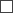  Kapitālsabiedrības tehniskie noteikumi un principiālā pieslēguma shēma; Pilnvaru vai citu dokumentu, kas apliecina manas tiesības pārstāvēt iesniedzēju; Citi _________________________________________________.Parakstot šo iesniegumu, apliecinu, ka, esmu informēts/-ta, ka Limbažu novada pašvaldība un Kapitālsabiedrība apstrādā manus personas datus informācijas sistēmās, datu bāzēs, saglabā manus personas datus, kā arī piekļūst tiem, lai iegūtu pārbaudei nepieciešamo informāciju. Papildus apliecinu, ka sniedzu tikai un vienīgi patiesu un faktiskajai situācijai atbilstošu informāciju. Piezīme. * Dokumenta rekvizītus "paraksts" un "datums" neaizpilda, ja elektroniskais dokuments sagatavots atbilstoši normatīvajiem aktiem par elektronisko dokumentu noformēšanu. 1) atrodas Limbažu novada 1) atrodas Limbažu novada(adrese)(adrese)(adrese)2) sastāv no zemesgabalaha platībā ar kadastra numuru3) un dzīvojamās mājas ar kadastra numuru4) Nekustamais īpašums ir reģistrētsnovada zemesgrāmatas nodalījumā Nr.90 % apmērā, bet ne vairāk kā EUR 3600 (ar PVN, ja attiecināms)(atzīmēt vismaz vienu no prasībām) iesniedzējs ir persona ar trūcīgas vai maznodrošinātas personas statusu; iesniedzējam ir 2 (divi) vai vairāk nepilngadīgi bērni vecumā līdz 18 gadiem, ar nosacījumu, ka vismaz 1 nepilngadīgā bērnu deklarētā dzīvesvieta ir Limbažu novada administratīvajā teritorijā;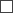  iesniedzējs ir persona, kuras apgādībā ir bērns (-i) līdz 18 gadu vecumam, kura (-u) deklarētā dzīvesvieta ir tajā pašā nekustamajā īpašumā, kuram tiek paredzēta pieslēguma izbūve; iesniedzējs ir persona ar invaliditāti vai personas laulātais/bērns ir invalīds; iesniedzējs ir politiski represēta persona; iesniedzējs ir Černobiļas atomelektrostacijas avārijas seku likvidēšanas dalībnieks; iesniedzējs ir Afganistānas kara dalībnieks ; iesniedzējs ir Nacionālās pretošanās kustības dalībnieks; iesniedzējs ir pensionārs. 50 % apmērā, bet ne vairāk kā EUR 2000  (ar PVN, ja attiecināms)citas Noteikumu 11.1. punktā neminētas personasEUR 6000 EUR apmērā (ar PVN, ja attiecināms) Pieslēguma izbūves gadījumā to varēs izmantot vismaz trīs dzīvokļu īpašumiIesniedzēja paraksts un datums*